Paper Preparation for the AMOS Conference ProceedingsPrincipal Author Name(s)AffiliationCo-Author Name(s)AffiliationCONFERENCE PAPERTo have a technical paper included in the Conference Proceedings, the author must upload their paper in PDF format prior to the Technical Paper Deadline.  Please remember no paper, no poster or podium presentation.  PowerPoint briefings and Word documents will not be accepted.The following are some instructions for preparing your paper.  Each submission should resemble these instruction sheets in format and style when completed.  GENERAL SPECIFICATIONSThe paper should begin with the abstract summary and must be written in single-column format.  PAGE LAYOUTPaper format:	U.S. letter sizeFont:		Times New RomanFont size and stylePaper Title:		12 pt bold (Title)Author(s):		12 pt bold (Author)Affiliation(s):	12 pt italic (Affiliation)Text:		10 ptMargins:		Right, left, top, bottom all should have 1 inch marginsDo not number the pages.Use footnotes or end notes, whichever seems appropriate.TITLE AND AUTHOR AFFILIATIONCenter the paper title at the top of the page in 12-point bold type. Only the first word, proper nouns, and acronyms are capitalized. Keep titles brief and descriptive. Avoid starting with articles or prepositions, e.g., "The study of … ," "On the …." Spell out acronyms unless they are widely known.  

The author(s) name(s), and affiliation should be centered at the top of the first page using the fonts and type sizes indicated above.FIGURES AND TABLESResponsibility for the provision of high quality figures and illustrations resides with the author.  Figures generally require a minimum of 72 dpi resolution.Figure captions should be below the figures; table captions should be above the tables.  Use the abbreviation "Fig. 1," even at the beginning of a sentence.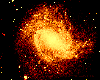 Fig. 1. Galaxy M83ABBREVIATIONS AND ACRONYMSDefine abbreviations and acronyms the first time they are used in the text, even after they have been defined in the abstract.OMIT PAGE NUMBERINGPlease do not number the pages.REFERENCESNumber citations consecutively in square brackets [2].  Refer simply to the reference number, as in [1].  Do not use "Ref. [1]" or "reference [1]" except at the beginning of a sentence: "Reference [1] was the first…".  The title of the book or of the journal shall be italicized.Sample References (1)Sample References (2)[1] E Grun, HA Zook, H Fechtig, and RH Giese. Collisional Balance of the Meteoritic Complex, Icarus, 62(2):244-272, 1985.[2] N.L. Johnson and D. S. McKnight. Artificial Space Debris, Orbit Book Company, 1991.SUBMITTING THE PAPERPoster and oral presenters are required to submit a technical paper prior to the Technical Paper Deadline. Please upload your technical paper in PDF format. Filename should include last name of presenter and date of upload.  Upload your paper online by logging into your abstract submission account.PUBLIC RELEASE CLEARANCECompany or government clearance must be final at the time of submittal. DOD contractors need to allow a minimum of 60 days for government clearance. Authors are required to warrant to MEDB in advance of publication of the Proceedings that all necessary permissions and clearances have been obtained, and that submitting authors are authorized to transfer copyright of the paper to MEDB for publication in the Proceedings.TRANSFER OF COPYRIGHTA signed statement of Transfer of Copyright must accompany your paper at time of submission in to be included in the Proceedings in which your paper will be published.  The intent of this agreement is to protect the interests of both MEDB and authors/employers, and to specify reasonable rights for both parties related to publication and reuse of the material. Complete details of the agreement are presented on the form. 